 					                                                              ศย.08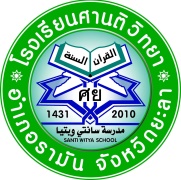 เกณฑ์การประเมิน		ปฏิบัติ   16-17  รายการ	    =	ระดับปฏิบัติ 5  (มากที่สุด)		ปฏิบัติ   13-15  รายการ	    =	ระดับปฏิบัติ 4  (มาก)		ปฏิบัติ     9-12  รายการ	    =	ระดับปฏิบัติ 3  (ปานกลาง)		ปฏิบัติ      5-8   รายการ	    =	ระดับปฏิบัติ 2  (น้อย)		ปฏิบัติ      1-4   รายการ	    =	ระดับปฏิบัติ 1  (ปรับปรุง)ผู้นิเทศให้ข้อมูลย้อนกลับเพื่อเป็นแนวทางในการพัฒนาต่อยอดการเรียนรู้จุดเด่นของการสอนในชั่วโมงนี้............................................................................................................................................................................................................................................................................................................................................................................................................................................................................................................................................ 2. สิ่งที่ควรปรับปรุง/พัฒนา.............................................................................................................................................................................. ..............................................................................................................................................................................................................................................................................................................................................................     3. ความคิดเห็นหรือข้อเสนอแนะ.............................................................................................................................................................................. ..............................................................................................................................................................................................................................................................................................................................................................(ลงชื่อ)......................................ผู้นิเทศ (ลงชื่อ)......................................ผู้นิเทศ (ลงชื่อ).....................................ผู้นิเทศ            (……………………………..….)                (……………………………..….)                (………………..…………..….)      ลงวันที่................................ 	         ลงวันที่............................... 	    ลงวันที่................................แบบสังเกตการณ์การจัดกิจกรรมการเรียนรู้ แบบสังเกตการณ์การจัดกิจกรรมการเรียนรู้ แบบสังเกตการณ์การจัดกิจกรรมการเรียนรู้ แบบสังเกตการณ์การจัดกิจกรรมการเรียนรู้ แบบสังเกตการณ์การจัดกิจกรรมการเรียนรู้ แบบสังเกตการณ์การจัดกิจกรรมการเรียนรู้ แบบสังเกตการณ์การจัดกิจกรรมการเรียนรู้ แบบสังเกตการณ์การจัดกิจกรรมการเรียนรู้ โรงเรียนศานติวิทยา                                              โรงเรียนศานติวิทยา                                              โรงเรียนศานติวิทยา                                              โรงเรียนศานติวิทยา                                              โรงเรียนศานติวิทยา                                              โรงเรียนศานติวิทยา                                              โรงเรียนศานติวิทยา                                              โรงเรียนศานติวิทยา                                              วันที่ ......................................................วันที่ ......................................................วันที่ ......................................................วันที่ ......................................................วันที่ ......................................................วันที่ ......................................................วันที่ ......................................................วันที่ ......................................................กลุ่มสาระการเรียนรู้..............................กลุ่มสาระการเรียนรู้..............................กลุ่มสาระการเรียนรู้..............................ชั้นมัธยมศึกษาปีที่..............คาบ...........เวลา.........................ชั้นมัธยมศึกษาปีที่..............คาบ...........เวลา.........................ชั้นมัธยมศึกษาปีที่..............คาบ...........เวลา.........................ชั้นมัธยมศึกษาปีที่..............คาบ...........เวลา.........................ชั้นมัธยมศึกษาปีที่..............คาบ...........เวลา.........................ครูผู้สอน .....................................................................ครูผู้สอน .....................................................................ครูผู้สอน .....................................................................ครูผู้สอน .....................................................................ครูผู้สอน .....................................................................ครูผู้สอน .....................................................................ครูผู้สอน .....................................................................ครูผู้สอน .....................................................................หน่วยการเรียนรู้ที่ ………….หน่วยการเรียนรู้ที่ ………….หน่วยการเรียนรู้ที่ ..........  เรื่อง .....................................................หน่วยการเรียนรู้ที่ ..........  เรื่อง .....................................................หน่วยการเรียนรู้ที่ ..........  เรื่อง .....................................................หน่วยการเรียนรู้ที่ ..........  เรื่อง .....................................................หน่วยการเรียนรู้ที่ ..........  เรื่อง .....................................................เวลา ..... คาบแผนการจัดการเรียนรู้ที่ ..........แผนการจัดการเรียนรู้ที่ ..........เรื่อง ................................................................................................เรื่อง ................................................................................................เรื่อง ................................................................................................เรื่อง ................................................................................................เรื่อง ................................................................................................เวลา ..... คาบคำชี้แจง  โปรดกาเครื่องหมาย   ในช่องที่แสดงระดับปฏิบัติการจัดการเรียนรู้คำชี้แจง  โปรดกาเครื่องหมาย   ในช่องที่แสดงระดับปฏิบัติการจัดการเรียนรู้คำชี้แจง  โปรดกาเครื่องหมาย   ในช่องที่แสดงระดับปฏิบัติการจัดการเรียนรู้คำชี้แจง  โปรดกาเครื่องหมาย   ในช่องที่แสดงระดับปฏิบัติการจัดการเรียนรู้คำชี้แจง  โปรดกาเครื่องหมาย   ในช่องที่แสดงระดับปฏิบัติการจัดการเรียนรู้คำชี้แจง  โปรดกาเครื่องหมาย   ในช่องที่แสดงระดับปฏิบัติการจัดการเรียนรู้คำชี้แจง  โปรดกาเครื่องหมาย   ในช่องที่แสดงระดับปฏิบัติการจัดการเรียนรู้คำชี้แจง  โปรดกาเครื่องหมาย   ในช่องที่แสดงระดับปฏิบัติการจัดการเรียนรู้ที่รายการประเมินรายการประเมินรายการประเมินระดับปฏิบัติระดับปฏิบัติข้อเสนอแนะข้อเสนอแนะที่รายการประเมินรายการประเมินรายการประเมินปฏิบัติไม่ปฏิบัติข้อเสนอแนะข้อเสนอแนะ1ครูดำเนินการสอนเป็นลำดับตามแผนการจัดการเรียนรู้ครูดำเนินการสอนเป็นลำดับตามแผนการจัดการเรียนรู้ครูดำเนินการสอนเป็นลำดับตามแผนการจัดการเรียนรู้2ครูแจ้งภาระงาน/การเรียนรู้/มาตรฐานการเรียนรู้/ตัวชี้วัด/ผลการเรียนรู้ครูแจ้งภาระงาน/การเรียนรู้/มาตรฐานการเรียนรู้/ตัวชี้วัด/ผลการเรียนรู้ครูแจ้งภาระงาน/การเรียนรู้/มาตรฐานการเรียนรู้/ตัวชี้วัด/ผลการเรียนรู้3ครูกระตุ้นให้ผู้เรียนมีส่วนร่วมในกระบวนการเรียนรู้ขั้นการจัดกิจกรรมครูกระตุ้นให้ผู้เรียนมีส่วนร่วมในกระบวนการเรียนรู้ขั้นการจัดกิจกรรมครูกระตุ้นให้ผู้เรียนมีส่วนร่วมในกระบวนการเรียนรู้ขั้นการจัดกิจกรรม4นักเรียนทำ/ร่วมกิจกรรมตามกระบวนการเรียนรู้ (วางแผน ลงมือทำ สรุป ประเมินผล)นักเรียนทำ/ร่วมกิจกรรมตามกระบวนการเรียนรู้ (วางแผน ลงมือทำ สรุป ประเมินผล)นักเรียนทำ/ร่วมกิจกรรมตามกระบวนการเรียนรู้ (วางแผน ลงมือทำ สรุป ประเมินผล)5นักเรียนได้เรียนรู้จากสื่อที่ระบุไว้ในแผนการจัดการเรียนรู้นักเรียนได้เรียนรู้จากสื่อที่ระบุไว้ในแผนการจัดการเรียนรู้นักเรียนได้เรียนรู้จากสื่อที่ระบุไว้ในแผนการจัดการเรียนรู้6นักเรียนได้รับการเสริมแรง (วาจา ท่าทาง ฯลฯ)นักเรียนได้รับการเสริมแรง (วาจา ท่าทาง ฯลฯ)นักเรียนได้รับการเสริมแรง (วาจา ท่าทาง ฯลฯ)7นักเรียนได้รับการวัดและประเมินผลด้านความรู้นักเรียนได้รับการวัดและประเมินผลด้านความรู้นักเรียนได้รับการวัดและประเมินผลด้านความรู้8นักเรียนได้รับการวัดและประเมินผลด้านทักษะ/กระบวนการนักเรียนได้รับการวัดและประเมินผลด้านทักษะ/กระบวนการนักเรียนได้รับการวัดและประเมินผลด้านทักษะ/กระบวนการ9นักเรียนได้รับการวัดและประเมินผลด้านคุณลักษณะอันพึงประสงค์นักเรียนได้รับการวัดและประเมินผลด้านคุณลักษณะอันพึงประสงค์นักเรียนได้รับการวัดและประเมินผลด้านคุณลักษณะอันพึงประสงค์10นักเรียนได้รับการวัดและประเมินผลด้านสมรรถนะสำคัญขั้นสรุป-ประเมินนักเรียนได้รับการวัดและประเมินผลด้านสมรรถนะสำคัญขั้นสรุป-ประเมินนักเรียนได้รับการวัดและประเมินผลด้านสมรรถนะสำคัญขั้นสรุป-ประเมิน11มีการทบทวนและสรุปความรู้หรือทักษะที่สอนร่วมกันเพื่อให้ผู้เรียนเข้าใจและแม่นยำในสิ่งที่เรียนรู้มากขึ้นมีการทบทวนและสรุปความรู้หรือทักษะที่สอนร่วมกันเพื่อให้ผู้เรียนเข้าใจและแม่นยำในสิ่งที่เรียนรู้มากขึ้นมีการทบทวนและสรุปความรู้หรือทักษะที่สอนร่วมกันเพื่อให้ผู้เรียนเข้าใจและแม่นยำในสิ่งที่เรียนรู้มากขึ้น12นักเรียนได้รับข้อมูลย้อนกลับผลการปฏิบัติ ผลการเรียนรู้ที่เกิดขึ้นนักเรียนได้รับข้อมูลย้อนกลับผลการปฏิบัติ ผลการเรียนรู้ที่เกิดขึ้นนักเรียนได้รับข้อมูลย้อนกลับผลการปฏิบัติ ผลการเรียนรู้ที่เกิดขึ้น13บรรยากาศการเรียนรู้บรรยากาศการเรียนรู้บรรยากาศการเรียนรู้13.1  ครู-นักเรียนแลกเปลี่ยนเรียนรู้ซึ่งกันและกัน13.1  ครู-นักเรียนแลกเปลี่ยนเรียนรู้ซึ่งกันและกัน13.1  ครู-นักเรียนแลกเปลี่ยนเรียนรู้ซึ่งกันและกัน13.2  เอาใจใส่และช่วยเหลือนักเรียนได้อย่างทั่วถึงทุกกลุ่ม13.2  เอาใจใส่และช่วยเหลือนักเรียนได้อย่างทั่วถึงทุกกลุ่ม13.2  เอาใจใส่และช่วยเหลือนักเรียนได้อย่างทั่วถึงทุกกลุ่ม13.3  สร้างวินัยในชั้นเรียนด้วยความเป็นกัลยาณมิตร13.3  สร้างวินัยในชั้นเรียนด้วยความเป็นกัลยาณมิตร13.3  สร้างวินัยในชั้นเรียนด้วยความเป็นกัลยาณมิตร13.4  นักเรียนเรียนรู้อย่างสนุกสนาน13.4  นักเรียนเรียนรู้อย่างสนุกสนาน13.4  นักเรียนเรียนรู้อย่างสนุกสนาน13.5  นักเรียนเรียนรู้จักบทบาทหน้าที่ของตนเอง13.5  นักเรียนเรียนรู้จักบทบาทหน้าที่ของตนเอง13.5  นักเรียนเรียนรู้จักบทบาทหน้าที่ของตนเองรวมความถี่ของระดับการปฏิบัติรวมความถี่ของระดับการปฏิบัติรวมความถี่ของระดับการปฏิบัติรวมความถี่ของระดับการปฏิบัติสรุปตามเกณฑ์การประเมินสรุปตามเกณฑ์การประเมินสรุปตามเกณฑ์การประเมินสรุปตามเกณฑ์การประเมิน